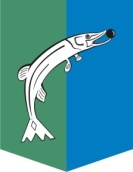 АДМИНИСТРАЦИЯСЕЛЬСКОГО ПОСЕЛЕНИЯ НИЖНЕСОРТЫМСКИЙСургутского районаХанты – Мансийского автономного округа - ЮгрыПОСТАНОВЛЕНИЕ«17» мая 2021 года                                                                                               № 190  п. НижнесортымскийО внесении изменения в постановление администрации сельского поселения Нижнесортымский от 15.05.2017 № 159В связи с кадровыми изменениями:Внести в постановление администрации сельского поселения Нижнесортымский от 15.05.2017 № 159 «О создании и организации деятельности патрульной и патрульно-маневренной групп на территории сельского поселения Нижнесортымский» изменение, изложив пункт 2 приложения 2 к постановлению в новой редакции:«2. Состав патрульно-манёвренной группы 4 человека:руководитель патрульно-манёвренной группы – начальник службы жилищно-коммунального хозяйства и внешнего благоустройства поселения администрации сельского поселения Нижнесортымский – Федичкин Олег Николаевич;водитель администрации сельского поселения Нижнесортымский – Рахманов Александр Семенович;ведущий специалист службы жилищно-коммунального хозяйства и внешнего благоустройства поселения администрации сельского поселения Нижнесортымский – Хусяинова Наталья Владимировна;заведующий сектором молодежной и социальной политики администрации сельского поселения Нижнесортымский – Чебуренко Елена Викторовна».Разместить настоящее постановление на официальном сайте администрации сельского поселения Нижнесортымский.Глава поселения							                   П.В. Рымарев